Aralık 2017’de Denemeye Açılan Veritabanları BilgileriPearson, Rosetta ve IET & INSPEC veritabanları ilgili ayrıntılar aşağıda sunulmuştur. Söz konusu veritabanları vekil sunucu üzerinden sunulamamakla birlikte mobil uygulama söz konusu olup bir kez kampüste tanıtıldıktan sonra mobil üzerinden kullanım mümkün olmaktadır. Rosetta dil eğitimi programı bu şekilde mobil üzerinde deneme süresince kullanılabilmekte, ancak tanıtılan Pearson ders kitapları 3 kullanıcıya 24 saat süre ile açık kalmaktadır. PearsonDijital platform üzerinden kitaplara erişimin nasıl sağlanacağı ile ilgili bir kılavuz adresleri aşağıdadır:Türkçe Kılavuzİngilizce Kılavuz Kitabın açıldığı platformun araçlarının(fosforlu kalem aracı, not alma, alıntı yapma, çıktı alma vs.) kullanımı için gerekli olan kılavuza da buradan ulaşabilirsiniz.RosettaDünyanın 1 numaralı online dil eğitim seti olan ve 30 dil içeren Rosetta Stone veritabanını 31.Aralık.2017 tarihine kadar ücretsiz deneme erişiminize açmış bulunuyoruz. Normalde deneme erişimi bu dillerin sadece birinci seviyesini içermesine rağmen, yayıncıdan size özel almış olduğumuz izin sayesinde diğer seviyeler için de bu dillere erişim sağlayabileceksiniz.Bu eşsiz kaynağın deneme erişim duyurusunu kurumunuzdaki tüm kullanıcılarınızla (araştırmacı, öğrenci ve personel) paylaşacağınız için şimdiden teşekkür ederiz. Kayıt işlemleri yaparken kullanıcılarınızı kurumsal e-posta adreslerini kullanmaları konusunda teşvik edeceğiniz için ayrıca teşekkür ederiz.Rosetta Stone deneme erişim adresi:http://search.ebscohost.com/login.aspx?authtype=uid&user=rosettaplus&password=rosettaplus&site=rosetstone&groupid=rosetta  Rosetta Stone’a giriş işlemleri sırasında kurumsal e-posta adresinizi kullanırsanız memnun oluruz.Rosetta Stone Mobil Uygulama Erişim Kılavuzu: https://youtu.be/Vya2d-zCBdE Rosetta Stone’u mobil cihazlara nasıl indirebileceğinizi gösteren sunum dosyası için: https://goo.gl/UgmvwD Rosetta Stone ile ilgili detaylı içerik bilgisi için: https://goo.gl/grwm1q Rosetta Stone için kurumunuzda veya online eğitim talepleriniz olursa lütfen bizi haberdar ediniz.Rosetta Stone Online Dil Eğitim Aracı Nedir?Dünyanın en çok tercih edilen online dil eğitim aracı Rosetta Stone, başarısı kanıtlı Dynamic Immersion yöntemi ile 22,000’den fazla okula, 12,000’in üzerinde kuruma 20 yılı aşkın süredir hizmet vermektedir. Ödül kazanmış etkileşimli yaklaşımı sayesinde dünyadaki milyonlarca kullanıcı tarafından tercih edilmektedir ve artık her yerden ve her zaman erişim imkanı sunmaktadır. Ayrıca, mobil uygulama ile de kullanılabilmektedir. Konuşma, yazma, okuma ve anlama yeteneklerini doğal bir şekilde öğreten Rosetta Stone ile ezber ve çeviri zorunluluğu ortadan kalmaktadır.Rosetta Stone’un içerdiği 30 dil: AfgancaAlmancaArapçaÇinceDari FarsçasıEndonezya DiliFarsçaFilipin DiliFlemenkçeFransızcaHintçeİbraniceİngilizce (Amerikan)İngilizce (İngiliz)İrlanda Diliİspanyolca (Latin Amerika)İspanyolca (İspanya)İsveççeİtalyancaJaponcaKoreceLatinceLehçePortekizce (Brezilya)RusçaSavahilice UrducaTürkçeVietnam DiliYunanca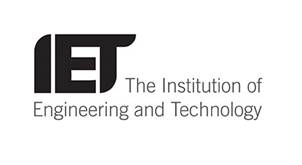 The Institution of Engineering & Technology (IET) (Mühendislik ve Teknoloji Enstitüsü) mühendislik veritabanları deneme erişimi süreniz 31.Aralık tarihine kadar uzatılmıştır.Dünyanın en büyük mühendislik kurumlarından biri olan IET, özellikle Fizik, Otomasyon, Mekanik, Elektrik-Elektronik mühendisliği, Bilgisayar Mühendisliği, Enerji Mühendisliği, Telekomünikasyon, Radar&Sonar&Navigasyon teknolojileri ve Robotik gibi konu alanlarında faaliyet gösteren akademisyenler, araştırmacılar ve öğrencilere yönelik geniş bir içerik yelpazesi sunmaktadır.IET aracılığı ile deneme erişiminize açılmış olan elektronik kaynaklar ve erişim linkleri:IET DIGITAL LIBRARY (IET Dijital Kütüphanesi): IET dergilerinden 190.000 'den fazla teknik belge ve 500'den fazla kitaptan oluşmaktadır. Dergiler, konferans prosedürleri ve 500’den fazla kitap içermektedir. İçerik konuları; fizik, otomasyon, mekanik, elektrik-elektronik mühendisliği, bilgisayar mühendisliği, enerji mühendisliği, telekomünikasyon, radar & solar & navigasyon teknolojileri, robotik …Erişim Linki: http://digital-library.theiet.org     INSPEC: IET'in bilimsel uzmanları tarafından indekslenen 17 milyondan fazla kayıt içeren dünyanın en güvenilir fizik ve mühendislik araştırması kaynağıdır.Erişim Linki: https://inspecdirect-service.theiet.orgIET.tv: Teknik konferanslar, belgeseller ve topikal tartışmalar da dahil olmak üzere 9.000'den fazla temel mühendislik ve teknoloji konulu videoya erişim. 10 teknoloji kanalında çeşitli etkinlikler, konferanslar, röportajlar, ürün tanıtımları, seminerler gösterime sunulmaktadır.Erişim Linki: https://tv.theiet.org/Kullanım kılavuzu ve içerik listeleri aşağıda yer alan linkte yer almaktadır, bu link üzerinden 1 hafta içerisinde ilgili dosyaları indirebilirsiniz.              https://we.tl/kR6QpsQe3mNot: Erişimlerinizi deneyip sorun varsa hata mesajını gösteren ekran görüntüsü ve www.whatismyip.com sonucu ile bildirebilirseniz firma ile iletişime geçebiliriz.IET Hakkında:IET, 150'den fazla ülkede 167.000'in üzerinde üyesi bulunan Avrupa'nın en büyük profesyonel mühendisler grubudur. Global mühendislik topluluğuna ilham veren, bilgilendiren, etkileyen ve toplumun ihtiyaçlarını karşılamak için teknoloji yeniliğini destekleyerek daha iyi bir mühendislik dünyası yaratmak için çalışmaktadır. Araştırma topluluğu için geniş kapsamlı yayıncılık programı, her biri IET Dijital Kütüphanesi'nde bulunan her yıl yaklaşık 50 yeni başlıktan oluşan 500'den fazla e-kitap, mektup ve açık erişim dergileri içermektedir. Dünyanın en büyük mühendislik ve teknoloji video içeriği çevrimiçi arşivi olan IET.tv'nin mühendislik ve fizik disiplinleri ve üreticileri için saygın bir A&I veritabanı olan Inspec'in dünyaca ünlü yayıncısıdır.